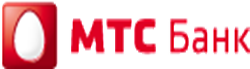                  АНКЕТА-ОПРОС(индивидуального предпринимателя, физического лица,занимающегося в установленном законодательством РФ порядке частной практикой)______________________________	            ____________________________   (Подпись)                                 					(ФИО)			«_______»________________20__   	(дата)Приложение к Анкете-ОпросуАНКЕТА БЕНЕФИЦИАРНОГО ВЛАДЕЛЬЦА______________________________	            ____________________________   (Подпись)                                 					(ФИО)			«_______»________________20__   	(дата)ОБЩИЕ СВЕДЕНИЯОБЩИЕ СВЕДЕНИЯОБЩИЕ СВЕДЕНИЯОБЩИЕ СВЕДЕНИЯОБЩИЕ СВЕДЕНИЯОБЩИЕ СВЕДЕНИЯОБЩИЕ СВЕДЕНИЯОБЩИЕ СВЕДЕНИЯОБЩИЕ СВЕДЕНИЯОБЩИЕ СВЕДЕНИЯОБЩИЕ СВЕДЕНИЯОБЩИЕ СВЕДЕНИЯОБЩИЕ СВЕДЕНИЯОБЩИЕ СВЕДЕНИЯОБЩИЕ СВЕДЕНИЯОБЩИЕ СВЕДЕНИЯОБЩИЕ СВЕДЕНИЯОБЩИЕ СВЕДЕНИЯОБЩИЕ СВЕДЕНИЯОБЩИЕ СВЕДЕНИЯОБЩИЕ СВЕДЕНИЯ11ФИОФИОФИОФИО22Контактная информацияКонтактная информацияКонтактная информацияКонтактная информацияГородской телефонГородской телефонГородской телефон22Контактная информацияКонтактная информацияКонтактная информацияКонтактная информацияМобильныйТелефонМобильныйТелефонМобильныйТелефонФИО владельца:ФИО владельца:ФИО владельца:22Контактная информацияКонтактная информацияКонтактная информацияКонтактная информацияЭл. ПочтаЭл. ПочтаЭл. Почта22Контактная информацияКонтактная информацияКонтактная информацияКонтактная информацияФаксФаксФакс33Предполагаемый  характер и цель установления деловых отношений с ПАО «МТС-Банк»Предполагаемый  характер и цель установления деловых отношений с ПАО «МТС-Банк»Предполагаемый  характер и цель установления деловых отношений с ПАО «МТС-Банк»Предполагаемый  характер и цель установления деловых отношений с ПАО «МТС-Банк»заключение договора на расчетно-кассовое обслуживаниепроведение расчетов в рублях;проведение расчетов в иностранной валюте; получение кредитов; размещение свободных денежных средств во вклады (депозиты)проведение операций с ценными бумагами;получение поручительств и банковских гарантий;зарплатный проект;иное:______________________________________заключение договора на расчетно-кассовое обслуживаниепроведение расчетов в рублях;проведение расчетов в иностранной валюте; получение кредитов; размещение свободных денежных средств во вклады (депозиты)проведение операций с ценными бумагами;получение поручительств и банковских гарантий;зарплатный проект;иное:______________________________________заключение договора на расчетно-кассовое обслуживаниепроведение расчетов в рублях;проведение расчетов в иностранной валюте; получение кредитов; размещение свободных денежных средств во вклады (депозиты)проведение операций с ценными бумагами;получение поручительств и банковских гарантий;зарплатный проект;иное:______________________________________заключение договора на расчетно-кассовое обслуживаниепроведение расчетов в рублях;проведение расчетов в иностранной валюте; получение кредитов; размещение свободных денежных средств во вклады (депозиты)проведение операций с ценными бумагами;получение поручительств и банковских гарантий;зарплатный проект;иное:______________________________________заключение договора на расчетно-кассовое обслуживаниепроведение расчетов в рублях;проведение расчетов в иностранной валюте; получение кредитов; размещение свободных денежных средств во вклады (депозиты)проведение операций с ценными бумагами;получение поручительств и банковских гарантий;зарплатный проект;иное:______________________________________заключение договора на расчетно-кассовое обслуживаниепроведение расчетов в рублях;проведение расчетов в иностранной валюте; получение кредитов; размещение свободных денежных средств во вклады (депозиты)проведение операций с ценными бумагами;получение поручительств и банковских гарантий;зарплатный проект;иное:______________________________________заключение договора на расчетно-кассовое обслуживаниепроведение расчетов в рублях;проведение расчетов в иностранной валюте; получение кредитов; размещение свободных денежных средств во вклады (депозиты)проведение операций с ценными бумагами;получение поручительств и банковских гарантий;зарплатный проект;иное:______________________________________заключение договора на расчетно-кассовое обслуживаниепроведение расчетов в рублях;проведение расчетов в иностранной валюте; получение кредитов; размещение свободных денежных средств во вклады (депозиты)проведение операций с ценными бумагами;получение поручительств и банковских гарантий;зарплатный проект;иное:______________________________________заключение договора на расчетно-кассовое обслуживаниепроведение расчетов в рублях;проведение расчетов в иностранной валюте; получение кредитов; размещение свободных денежных средств во вклады (депозиты)проведение операций с ценными бумагами;получение поручительств и банковских гарантий;зарплатный проект;иное:______________________________________заключение договора на расчетно-кассовое обслуживаниепроведение расчетов в рублях;проведение расчетов в иностранной валюте; получение кредитов; размещение свободных денежных средств во вклады (депозиты)проведение операций с ценными бумагами;получение поручительств и банковских гарантий;зарплатный проект;иное:______________________________________заключение договора на расчетно-кассовое обслуживаниепроведение расчетов в рублях;проведение расчетов в иностранной валюте; получение кредитов; размещение свободных денежных средств во вклады (депозиты)проведение операций с ценными бумагами;получение поручительств и банковских гарантий;зарплатный проект;иное:______________________________________заключение договора на расчетно-кассовое обслуживаниепроведение расчетов в рублях;проведение расчетов в иностранной валюте; получение кредитов; размещение свободных денежных средств во вклады (депозиты)проведение операций с ценными бумагами;получение поручительств и банковских гарантий;зарплатный проект;иное:______________________________________заключение договора на расчетно-кассовое обслуживаниепроведение расчетов в рублях;проведение расчетов в иностранной валюте; получение кредитов; размещение свободных денежных средств во вклады (депозиты)проведение операций с ценными бумагами;получение поручительств и банковских гарантий;зарплатный проект;иное:______________________________________заключение договора на расчетно-кассовое обслуживаниепроведение расчетов в рублях;проведение расчетов в иностранной валюте; получение кредитов; размещение свободных денежных средств во вклады (депозиты)проведение операций с ценными бумагами;получение поручительств и банковских гарантий;зарплатный проект;иное:______________________________________заключение договора на расчетно-кассовое обслуживаниепроведение расчетов в рублях;проведение расчетов в иностранной валюте; получение кредитов; размещение свободных денежных средств во вклады (депозиты)проведение операций с ценными бумагами;получение поручительств и банковских гарантий;зарплатный проект;иное:______________________________________44Основные виды деятельности, расчеты по которым планируется проводить через БанкОсновные виды деятельности, расчеты по которым планируется проводить через БанкОсновные виды деятельности, расчеты по которым планируется проводить через БанкОсновные виды деятельности, расчеты по которым планируется проводить через Банк55Цель финансово-хозяйственной деятельностиЦель финансово-хозяйственной деятельностиЦель финансово-хозяйственной деятельностиЦель финансово-хозяйственной деятельностиполучение прибыли; реализация общественных проектов;Иное:_______________________________________получение прибыли; реализация общественных проектов;Иное:_______________________________________получение прибыли; реализация общественных проектов;Иное:_______________________________________получение прибыли; реализация общественных проектов;Иное:_______________________________________получение прибыли; реализация общественных проектов;Иное:_______________________________________получение прибыли; реализация общественных проектов;Иное:_______________________________________получение прибыли; реализация общественных проектов;Иное:_______________________________________получение прибыли; реализация общественных проектов;Иное:_______________________________________получение прибыли; реализация общественных проектов;Иное:_______________________________________получение прибыли; реализация общественных проектов;Иное:_______________________________________получение прибыли; реализация общественных проектов;Иное:_______________________________________получение прибыли; реализация общественных проектов;Иное:_______________________________________получение прибыли; реализация общественных проектов;Иное:_______________________________________получение прибыли; реализация общественных проектов;Иное:_______________________________________получение прибыли; реализация общественных проектов;Иное:_______________________________________66Численность сотрудников (если есть наемные работники)Численность сотрудников (если есть наемные работники)Численность сотрудников (если есть наемные работники)Численность сотрудников (если есть наемные работники)Фактическая (на дату заполнения)Фактическая (на дату заполнения)Фактическая (на дату заполнения)Фактическая (на дату заполнения)Фактическая (на дату заполнения)Фактическая (на дату заполнения)Фактическая (на дату заполнения)Фактическая (на дату заполнения)Фактическая (на дату заполнения)66Численность сотрудников (если есть наемные работники)Численность сотрудников (если есть наемные работники)Численность сотрудников (если есть наемные работники)Численность сотрудников (если есть наемные работники)Планируемая (на текущий год)Планируемая (на текущий год)Планируемая (на текущий год)Планируемая (на текущий год)Планируемая (на текущий год)Планируемая (на текущий год)Планируемая (на текущий год)Планируемая (на текущий год)Планируемая (на текущий год)77Среднемесячный  фонд оплаты труда (наемных работников)Среднемесячный  фонд оплаты труда (наемных работников)Среднемесячный  фонд оплаты труда (наемных работников)Среднемесячный  фонд оплаты труда (наемных работников)88Наличие счетов в иных кредитных организацияхНаличие счетов в иных кредитных организацияхНаличие счетов в иных кредитных организацияхНаличие счетов в иных кредитных организацияхСчета в иных кредитных организациях не открыты;Открыт (ы) счет(а) в ____________________________________ __________________________________________________                     (указать наименование кредитных организаций)Счета в иных кредитных организациях не открыты;Открыт (ы) счет(а) в ____________________________________ __________________________________________________                     (указать наименование кредитных организаций)Счета в иных кредитных организациях не открыты;Открыт (ы) счет(а) в ____________________________________ __________________________________________________                     (указать наименование кредитных организаций)Счета в иных кредитных организациях не открыты;Открыт (ы) счет(а) в ____________________________________ __________________________________________________                     (указать наименование кредитных организаций)Счета в иных кредитных организациях не открыты;Открыт (ы) счет(а) в ____________________________________ __________________________________________________                     (указать наименование кредитных организаций)Счета в иных кредитных организациях не открыты;Открыт (ы) счет(а) в ____________________________________ __________________________________________________                     (указать наименование кредитных организаций)Счета в иных кредитных организациях не открыты;Открыт (ы) счет(а) в ____________________________________ __________________________________________________                     (указать наименование кредитных организаций)Счета в иных кредитных организациях не открыты;Открыт (ы) счет(а) в ____________________________________ __________________________________________________                     (указать наименование кредитных организаций)Счета в иных кредитных организациях не открыты;Открыт (ы) счет(а) в ____________________________________ __________________________________________________                     (указать наименование кредитных организаций)Счета в иных кредитных организациях не открыты;Открыт (ы) счет(а) в ____________________________________ __________________________________________________                     (указать наименование кредитных организаций)Счета в иных кредитных организациях не открыты;Открыт (ы) счет(а) в ____________________________________ __________________________________________________                     (указать наименование кредитных организаций)Счета в иных кредитных организациях не открыты;Открыт (ы) счет(а) в ____________________________________ __________________________________________________                     (указать наименование кредитных организаций)Счета в иных кредитных организациях не открыты;Открыт (ы) счет(а) в ____________________________________ __________________________________________________                     (указать наименование кредитных организаций)Счета в иных кредитных организациях не открыты;Открыт (ы) счет(а) в ____________________________________ __________________________________________________                     (указать наименование кредитных организаций)Счета в иных кредитных организациях не открыты;Открыт (ы) счет(а) в ____________________________________ __________________________________________________                     (указать наименование кредитных организаций)СВЕДЕНИЯ О БЕНЕФИЦИАРНЫХ ВЛАДЕЛЬЦАХСВЕДЕНИЯ О БЕНЕФИЦИАРНЫХ ВЛАДЕЛЬЦАХСВЕДЕНИЯ О БЕНЕФИЦИАРНЫХ ВЛАДЕЛЬЦАХСВЕДЕНИЯ О БЕНЕФИЦИАРНЫХ ВЛАДЕЛЬЦАХСВЕДЕНИЯ О БЕНЕФИЦИАРНЫХ ВЛАДЕЛЬЦАХСВЕДЕНИЯ О БЕНЕФИЦИАРНЫХ ВЛАДЕЛЬЦАХСВЕДЕНИЯ О БЕНЕФИЦИАРНЫХ ВЛАДЕЛЬЦАХСВЕДЕНИЯ О БЕНЕФИЦИАРНЫХ ВЛАДЕЛЬЦАХСВЕДЕНИЯ О БЕНЕФИЦИАРНЫХ ВЛАДЕЛЬЦАХСВЕДЕНИЯ О БЕНЕФИЦИАРНЫХ ВЛАДЕЛЬЦАХСВЕДЕНИЯ О БЕНЕФИЦИАРНЫХ ВЛАДЕЛЬЦАХСВЕДЕНИЯ О БЕНЕФИЦИАРНЫХ ВЛАДЕЛЬЦАХСВЕДЕНИЯ О БЕНЕФИЦИАРНЫХ ВЛАДЕЛЬЦАХСВЕДЕНИЯ О БЕНЕФИЦИАРНЫХ ВЛАДЕЛЬЦАХСВЕДЕНИЯ О БЕНЕФИЦИАРНЫХ ВЛАДЕЛЬЦАХСВЕДЕНИЯ О БЕНЕФИЦИАРНЫХ ВЛАДЕЛЬЦАХСВЕДЕНИЯ О БЕНЕФИЦИАРНЫХ ВЛАДЕЛЬЦАХСВЕДЕНИЯ О БЕНЕФИЦИАРНЫХ ВЛАДЕЛЬЦАХСВЕДЕНИЯ О БЕНЕФИЦИАРНЫХ ВЛАДЕЛЬЦАХСВЕДЕНИЯ О БЕНЕФИЦИАРНЫХ ВЛАДЕЛЬЦАХСВЕДЕНИЯ О БЕНЕФИЦИАРНЫХ ВЛАДЕЛЬЦАХ99Имеются ли физические лица, которые  имеет возможность контролировать Ваши действия?Имеются ли физические лица, которые  имеет возможность контролировать Ваши действия?Имеются ли физические лица, которые  имеет возможность контролировать Ваши действия?Имеются ли физические лица, которые  имеет возможность контролировать Ваши действия?Не имеютсяИмеются, при положительном ответе, заполняется анкете бенефициараНе имеютсяИмеются, при положительном ответе, заполняется анкете бенефициараНе имеютсяИмеются, при положительном ответе, заполняется анкете бенефициараНе имеютсяИмеются, при положительном ответе, заполняется анкете бенефициараНе имеютсяИмеются, при положительном ответе, заполняется анкете бенефициараНе имеютсяИмеются, при положительном ответе, заполняется анкете бенефициараНе имеютсяИмеются, при положительном ответе, заполняется анкете бенефициараНе имеютсяИмеются, при положительном ответе, заполняется анкете бенефициараНе имеютсяИмеются, при положительном ответе, заполняется анкете бенефициараНе имеютсяИмеются, при положительном ответе, заполняется анкете бенефициараНе имеютсяИмеются, при положительном ответе, заполняется анкете бенефициараНе имеютсяИмеются, при положительном ответе, заполняется анкете бенефициараНе имеютсяИмеются, при положительном ответе, заполняется анкете бенефициараНе имеютсяИмеются, при положительном ответе, заполняется анкете бенефициараНе имеютсяИмеются, при положительном ответе, заполняется анкете бенефициараСВЕДЕНИЯ ОБ ОСУЩЕСТВЛЯЕМЫХ ВИДАХ ДЕЯТЕЛЬНОСТИСВЕДЕНИЯ ОБ ОСУЩЕСТВЛЯЕМЫХ ВИДАХ ДЕЯТЕЛЬНОСТИСВЕДЕНИЯ ОБ ОСУЩЕСТВЛЯЕМЫХ ВИДАХ ДЕЯТЕЛЬНОСТИСВЕДЕНИЯ ОБ ОСУЩЕСТВЛЯЕМЫХ ВИДАХ ДЕЯТЕЛЬНОСТИСВЕДЕНИЯ ОБ ОСУЩЕСТВЛЯЕМЫХ ВИДАХ ДЕЯТЕЛЬНОСТИСВЕДЕНИЯ ОБ ОСУЩЕСТВЛЯЕМЫХ ВИДАХ ДЕЯТЕЛЬНОСТИСВЕДЕНИЯ ОБ ОСУЩЕСТВЛЯЕМЫХ ВИДАХ ДЕЯТЕЛЬНОСТИСВЕДЕНИЯ ОБ ОСУЩЕСТВЛЯЕМЫХ ВИДАХ ДЕЯТЕЛЬНОСТИСВЕДЕНИЯ ОБ ОСУЩЕСТВЛЯЕМЫХ ВИДАХ ДЕЯТЕЛЬНОСТИСВЕДЕНИЯ ОБ ОСУЩЕСТВЛЯЕМЫХ ВИДАХ ДЕЯТЕЛЬНОСТИСВЕДЕНИЯ ОБ ОСУЩЕСТВЛЯЕМЫХ ВИДАХ ДЕЯТЕЛЬНОСТИСВЕДЕНИЯ ОБ ОСУЩЕСТВЛЯЕМЫХ ВИДАХ ДЕЯТЕЛЬНОСТИСВЕДЕНИЯ ОБ ОСУЩЕСТВЛЯЕМЫХ ВИДАХ ДЕЯТЕЛЬНОСТИСВЕДЕНИЯ ОБ ОСУЩЕСТВЛЯЕМЫХ ВИДАХ ДЕЯТЕЛЬНОСТИСВЕДЕНИЯ ОБ ОСУЩЕСТВЛЯЕМЫХ ВИДАХ ДЕЯТЕЛЬНОСТИСВЕДЕНИЯ ОБ ОСУЩЕСТВЛЯЕМЫХ ВИДАХ ДЕЯТЕЛЬНОСТИСВЕДЕНИЯ ОБ ОСУЩЕСТВЛЯЕМЫХ ВИДАХ ДЕЯТЕЛЬНОСТИСВЕДЕНИЯ ОБ ОСУЩЕСТВЛЯЕМЫХ ВИДАХ ДЕЯТЕЛЬНОСТИСВЕДЕНИЯ ОБ ОСУЩЕСТВЛЯЕМЫХ ВИДАХ ДЕЯТЕЛЬНОСТИСВЕДЕНИЯ ОБ ОСУЩЕСТВЛЯЕМЫХ ВИДАХ ДЕЯТЕЛЬНОСТИСВЕДЕНИЯ ОБ ОСУЩЕСТВЛЯЕМЫХ ВИДАХ ДЕЯТЕЛЬНОСТИ10Связана ли Ваша деятельность с приемом платежей физических лиц? (укажите кем из перечисленных Вы являетесь)Связана ли Ваша деятельность с приемом платежей физических лиц? (укажите кем из перечисленных Вы являетесь)Связана ли Ваша деятельность с приемом платежей физических лиц? (укажите кем из перечисленных Вы являетесь)Связана ли Ваша деятельность с приемом платежей физических лиц? (укажите кем из перечисленных Вы являетесь)Связана ли Ваша деятельность с приемом платежей физических лиц? (укажите кем из перечисленных Вы являетесь)Связана ли Ваша деятельность с приемом платежей физических лиц? (укажите кем из перечисленных Вы являетесь)Никем из перечисленных не являюсь;Являюсь:банковским платежным агентом;платежным агентом;платежным субагентом, дополнительно укажите наименование оператора по приему платежей, с которым заключен договор об осуществлении деятельности по приему платежей физических лиц: ____________________оператором по приему платежей, дополнительно указываются реквизиты документа, подтверждающего факт постановки  на учет в ФСФМ:________________ и наименования и ИНН поставщиков, с которыми заключены договора  об осуществлении деятельности по приему платежей: ______________________________;Если Вы осуществляете вышеперечисленную деятельность, укажите номер счета 40821_______________в ____________________________________________                                                                                                                                                                                                                                                                 (укажите наименование кредитной организации)Укажите причину отсутствия счета 40821: ________________________Никем из перечисленных не являюсь;Являюсь:банковским платежным агентом;платежным агентом;платежным субагентом, дополнительно укажите наименование оператора по приему платежей, с которым заключен договор об осуществлении деятельности по приему платежей физических лиц: ____________________оператором по приему платежей, дополнительно указываются реквизиты документа, подтверждающего факт постановки  на учет в ФСФМ:________________ и наименования и ИНН поставщиков, с которыми заключены договора  об осуществлении деятельности по приему платежей: ______________________________;Если Вы осуществляете вышеперечисленную деятельность, укажите номер счета 40821_______________в ____________________________________________                                                                                                                                                                                                                                                                 (укажите наименование кредитной организации)Укажите причину отсутствия счета 40821: ________________________Никем из перечисленных не являюсь;Являюсь:банковским платежным агентом;платежным агентом;платежным субагентом, дополнительно укажите наименование оператора по приему платежей, с которым заключен договор об осуществлении деятельности по приему платежей физических лиц: ____________________оператором по приему платежей, дополнительно указываются реквизиты документа, подтверждающего факт постановки  на учет в ФСФМ:________________ и наименования и ИНН поставщиков, с которыми заключены договора  об осуществлении деятельности по приему платежей: ______________________________;Если Вы осуществляете вышеперечисленную деятельность, укажите номер счета 40821_______________в ____________________________________________                                                                                                                                                                                                                                                                 (укажите наименование кредитной организации)Укажите причину отсутствия счета 40821: ________________________Никем из перечисленных не являюсь;Являюсь:банковским платежным агентом;платежным агентом;платежным субагентом, дополнительно укажите наименование оператора по приему платежей, с которым заключен договор об осуществлении деятельности по приему платежей физических лиц: ____________________оператором по приему платежей, дополнительно указываются реквизиты документа, подтверждающего факт постановки  на учет в ФСФМ:________________ и наименования и ИНН поставщиков, с которыми заключены договора  об осуществлении деятельности по приему платежей: ______________________________;Если Вы осуществляете вышеперечисленную деятельность, укажите номер счета 40821_______________в ____________________________________________                                                                                                                                                                                                                                                                 (укажите наименование кредитной организации)Укажите причину отсутствия счета 40821: ________________________Никем из перечисленных не являюсь;Являюсь:банковским платежным агентом;платежным агентом;платежным субагентом, дополнительно укажите наименование оператора по приему платежей, с которым заключен договор об осуществлении деятельности по приему платежей физических лиц: ____________________оператором по приему платежей, дополнительно указываются реквизиты документа, подтверждающего факт постановки  на учет в ФСФМ:________________ и наименования и ИНН поставщиков, с которыми заключены договора  об осуществлении деятельности по приему платежей: ______________________________;Если Вы осуществляете вышеперечисленную деятельность, укажите номер счета 40821_______________в ____________________________________________                                                                                                                                                                                                                                                                 (укажите наименование кредитной организации)Укажите причину отсутствия счета 40821: ________________________Никем из перечисленных не являюсь;Являюсь:банковским платежным агентом;платежным агентом;платежным субагентом, дополнительно укажите наименование оператора по приему платежей, с которым заключен договор об осуществлении деятельности по приему платежей физических лиц: ____________________оператором по приему платежей, дополнительно указываются реквизиты документа, подтверждающего факт постановки  на учет в ФСФМ:________________ и наименования и ИНН поставщиков, с которыми заключены договора  об осуществлении деятельности по приему платежей: ______________________________;Если Вы осуществляете вышеперечисленную деятельность, укажите номер счета 40821_______________в ____________________________________________                                                                                                                                                                                                                                                                 (укажите наименование кредитной организации)Укажите причину отсутствия счета 40821: ________________________Никем из перечисленных не являюсь;Являюсь:банковским платежным агентом;платежным агентом;платежным субагентом, дополнительно укажите наименование оператора по приему платежей, с которым заключен договор об осуществлении деятельности по приему платежей физических лиц: ____________________оператором по приему платежей, дополнительно указываются реквизиты документа, подтверждающего факт постановки  на учет в ФСФМ:________________ и наименования и ИНН поставщиков, с которыми заключены договора  об осуществлении деятельности по приему платежей: ______________________________;Если Вы осуществляете вышеперечисленную деятельность, укажите номер счета 40821_______________в ____________________________________________                                                                                                                                                                                                                                                                 (укажите наименование кредитной организации)Укажите причину отсутствия счета 40821: ________________________Никем из перечисленных не являюсь;Являюсь:банковским платежным агентом;платежным агентом;платежным субагентом, дополнительно укажите наименование оператора по приему платежей, с которым заключен договор об осуществлении деятельности по приему платежей физических лиц: ____________________оператором по приему платежей, дополнительно указываются реквизиты документа, подтверждающего факт постановки  на учет в ФСФМ:________________ и наименования и ИНН поставщиков, с которыми заключены договора  об осуществлении деятельности по приему платежей: ______________________________;Если Вы осуществляете вышеперечисленную деятельность, укажите номер счета 40821_______________в ____________________________________________                                                                                                                                                                                                                                                                 (укажите наименование кредитной организации)Укажите причину отсутствия счета 40821: ________________________Никем из перечисленных не являюсь;Являюсь:банковским платежным агентом;платежным агентом;платежным субагентом, дополнительно укажите наименование оператора по приему платежей, с которым заключен договор об осуществлении деятельности по приему платежей физических лиц: ____________________оператором по приему платежей, дополнительно указываются реквизиты документа, подтверждающего факт постановки  на учет в ФСФМ:________________ и наименования и ИНН поставщиков, с которыми заключены договора  об осуществлении деятельности по приему платежей: ______________________________;Если Вы осуществляете вышеперечисленную деятельность, укажите номер счета 40821_______________в ____________________________________________                                                                                                                                                                                                                                                                 (укажите наименование кредитной организации)Укажите причину отсутствия счета 40821: ________________________Никем из перечисленных не являюсь;Являюсь:банковским платежным агентом;платежным агентом;платежным субагентом, дополнительно укажите наименование оператора по приему платежей, с которым заключен договор об осуществлении деятельности по приему платежей физических лиц: ____________________оператором по приему платежей, дополнительно указываются реквизиты документа, подтверждающего факт постановки  на учет в ФСФМ:________________ и наименования и ИНН поставщиков, с которыми заключены договора  об осуществлении деятельности по приему платежей: ______________________________;Если Вы осуществляете вышеперечисленную деятельность, укажите номер счета 40821_______________в ____________________________________________                                                                                                                                                                                                                                                                 (укажите наименование кредитной организации)Укажите причину отсутствия счета 40821: ________________________Никем из перечисленных не являюсь;Являюсь:банковским платежным агентом;платежным агентом;платежным субагентом, дополнительно укажите наименование оператора по приему платежей, с которым заключен договор об осуществлении деятельности по приему платежей физических лиц: ____________________оператором по приему платежей, дополнительно указываются реквизиты документа, подтверждающего факт постановки  на учет в ФСФМ:________________ и наименования и ИНН поставщиков, с которыми заключены договора  об осуществлении деятельности по приему платежей: ______________________________;Если Вы осуществляете вышеперечисленную деятельность, укажите номер счета 40821_______________в ____________________________________________                                                                                                                                                                                                                                                                 (укажите наименование кредитной организации)Укажите причину отсутствия счета 40821: ________________________Никем из перечисленных не являюсь;Являюсь:банковским платежным агентом;платежным агентом;платежным субагентом, дополнительно укажите наименование оператора по приему платежей, с которым заключен договор об осуществлении деятельности по приему платежей физических лиц: ____________________оператором по приему платежей, дополнительно указываются реквизиты документа, подтверждающего факт постановки  на учет в ФСФМ:________________ и наименования и ИНН поставщиков, с которыми заключены договора  об осуществлении деятельности по приему платежей: ______________________________;Если Вы осуществляете вышеперечисленную деятельность, укажите номер счета 40821_______________в ____________________________________________                                                                                                                                                                                                                                                                 (укажите наименование кредитной организации)Укажите причину отсутствия счета 40821: ________________________Никем из перечисленных не являюсь;Являюсь:банковским платежным агентом;платежным агентом;платежным субагентом, дополнительно укажите наименование оператора по приему платежей, с которым заключен договор об осуществлении деятельности по приему платежей физических лиц: ____________________оператором по приему платежей, дополнительно указываются реквизиты документа, подтверждающего факт постановки  на учет в ФСФМ:________________ и наименования и ИНН поставщиков, с которыми заключены договора  об осуществлении деятельности по приему платежей: ______________________________;Если Вы осуществляете вышеперечисленную деятельность, укажите номер счета 40821_______________в ____________________________________________                                                                                                                                                                                                                                                                 (укажите наименование кредитной организации)Укажите причину отсутствия счета 40821: ________________________Никем из перечисленных не являюсь;Являюсь:банковским платежным агентом;платежным агентом;платежным субагентом, дополнительно укажите наименование оператора по приему платежей, с которым заключен договор об осуществлении деятельности по приему платежей физических лиц: ____________________оператором по приему платежей, дополнительно указываются реквизиты документа, подтверждающего факт постановки  на учет в ФСФМ:________________ и наименования и ИНН поставщиков, с которыми заключены договора  об осуществлении деятельности по приему платежей: ______________________________;Если Вы осуществляете вышеперечисленную деятельность, укажите номер счета 40821_______________в ____________________________________________                                                                                                                                                                                                                                                                 (укажите наименование кредитной организации)Укажите причину отсутствия счета 40821: ________________________СВЕДЕНИЯ О НАЛИЧИИ ВЫГОДОПРИОБРЕТАТЕЛЯСВЕДЕНИЯ О НАЛИЧИИ ВЫГОДОПРИОБРЕТАТЕЛЯСВЕДЕНИЯ О НАЛИЧИИ ВЫГОДОПРИОБРЕТАТЕЛЯСВЕДЕНИЯ О НАЛИЧИИ ВЫГОДОПРИОБРЕТАТЕЛЯСВЕДЕНИЯ О НАЛИЧИИ ВЫГОДОПРИОБРЕТАТЕЛЯСВЕДЕНИЯ О НАЛИЧИИ ВЫГОДОПРИОБРЕТАТЕЛЯСВЕДЕНИЯ О НАЛИЧИИ ВЫГОДОПРИОБРЕТАТЕЛЯСВЕДЕНИЯ О НАЛИЧИИ ВЫГОДОПРИОБРЕТАТЕЛЯСВЕДЕНИЯ О НАЛИЧИИ ВЫГОДОПРИОБРЕТАТЕЛЯСВЕДЕНИЯ О НАЛИЧИИ ВЫГОДОПРИОБРЕТАТЕЛЯСВЕДЕНИЯ О НАЛИЧИИ ВЫГОДОПРИОБРЕТАТЕЛЯСВЕДЕНИЯ О НАЛИЧИИ ВЫГОДОПРИОБРЕТАТЕЛЯСВЕДЕНИЯ О НАЛИЧИИ ВЫГОДОПРИОБРЕТАТЕЛЯСВЕДЕНИЯ О НАЛИЧИИ ВЫГОДОПРИОБРЕТАТЕЛЯСВЕДЕНИЯ О НАЛИЧИИ ВЫГОДОПРИОБРЕТАТЕЛЯСВЕДЕНИЯ О НАЛИЧИИ ВЫГОДОПРИОБРЕТАТЕЛЯСВЕДЕНИЯ О НАЛИЧИИ ВЫГОДОПРИОБРЕТАТЕЛЯСВЕДЕНИЯ О НАЛИЧИИ ВЫГОДОПРИОБРЕТАТЕЛЯСВЕДЕНИЯ О НАЛИЧИИ ВЫГОДОПРИОБРЕТАТЕЛЯСВЕДЕНИЯ О НАЛИЧИИ ВЫГОДОПРИОБРЕТАТЕЛЯСВЕДЕНИЯ О НАЛИЧИИ ВЫГОДОПРИОБРЕТАТЕЛЯСВЕДЕНИЯ О НАЛИЧИИ ВЫГОДОПРИОБРЕТАТЕЛЯСВЕДЕНИЯ О НАЛИЧИИ ВЫГОДОПРИОБРЕТАТЕЛЯ111111Действуете ли Вы к выгоде другого лица, в т.ч. на основании агентского договора, договоров поручения, комиссии и доверительного управления, при проведении операций с денежными средствами и иным имуществом?Действуете ли Вы к выгоде другого лица, в т.ч. на основании агентского договора, договоров поручения, комиссии и доверительного управления, при проведении операций с денежными средствами и иным имуществом?Действуете ли Вы к выгоде другого лица, в т.ч. на основании агентского договора, договоров поручения, комиссии и доверительного управления, при проведении операций с денежными средствами и иным имуществом?Действуете ли Вы к выгоде другого лица, в т.ч. на основании агентского договора, договоров поручения, комиссии и доверительного управления, при проведении операций с денежными средствами и иным имуществом?Действуете ли Вы к выгоде другого лица, в т.ч. на основании агентского договора, договоров поручения, комиссии и доверительного управления, при проведении операций с денежными средствами и иным имуществом?Действуете ли Вы к выгоде другого лица, в т.ч. на основании агентского договора, договоров поручения, комиссии и доверительного управления, при проведении операций с денежными средствами и иным имуществом?Действуете ли Вы к выгоде другого лица, в т.ч. на основании агентского договора, договоров поручения, комиссии и доверительного управления, при проведении операций с денежными средствами и иным имуществом?Да, в случае положительного ответа, необходимо заполнить Анкету выгодоприобретателяНетДа, в случае положительного ответа, необходимо заполнить Анкету выгодоприобретателяНетДа, в случае положительного ответа, необходимо заполнить Анкету выгодоприобретателяНетДа, в случае положительного ответа, необходимо заполнить Анкету выгодоприобретателяНетДа, в случае положительного ответа, необходимо заполнить Анкету выгодоприобретателяНетДа, в случае положительного ответа, необходимо заполнить Анкету выгодоприобретателяНетДа, в случае положительного ответа, необходимо заполнить Анкету выгодоприобретателяНетДа, в случае положительного ответа, необходимо заполнить Анкету выгодоприобретателяНетДа, в случае положительного ответа, необходимо заполнить Анкету выгодоприобретателяНетДа, в случае положительного ответа, необходимо заполнить Анкету выгодоприобретателяНетДа, в случае положительного ответа, необходимо заполнить Анкету выгодоприобретателяНетДа, в случае положительного ответа, необходимо заполнить Анкету выгодоприобретателяНетДа, в случае положительного ответа, необходимо заполнить Анкету выгодоприобретателяНетСВЕДЕНИЯ ОБ ОПЕРАЦИЯХ, ПЛАНИРУЕМЫХ К ПРОВЕДЕНИЮ ЧЕРЕЗ БАНК СВЕДЕНИЯ ОБ ОПЕРАЦИЯХ, ПЛАНИРУЕМЫХ К ПРОВЕДЕНИЮ ЧЕРЕЗ БАНК СВЕДЕНИЯ ОБ ОПЕРАЦИЯХ, ПЛАНИРУЕМЫХ К ПРОВЕДЕНИЮ ЧЕРЕЗ БАНК СВЕДЕНИЯ ОБ ОПЕРАЦИЯХ, ПЛАНИРУЕМЫХ К ПРОВЕДЕНИЮ ЧЕРЕЗ БАНК СВЕДЕНИЯ ОБ ОПЕРАЦИЯХ, ПЛАНИРУЕМЫХ К ПРОВЕДЕНИЮ ЧЕРЕЗ БАНК СВЕДЕНИЯ ОБ ОПЕРАЦИЯХ, ПЛАНИРУЕМЫХ К ПРОВЕДЕНИЮ ЧЕРЕЗ БАНК СВЕДЕНИЯ ОБ ОПЕРАЦИЯХ, ПЛАНИРУЕМЫХ К ПРОВЕДЕНИЮ ЧЕРЕЗ БАНК СВЕДЕНИЯ ОБ ОПЕРАЦИЯХ, ПЛАНИРУЕМЫХ К ПРОВЕДЕНИЮ ЧЕРЕЗ БАНК СВЕДЕНИЯ ОБ ОПЕРАЦИЯХ, ПЛАНИРУЕМЫХ К ПРОВЕДЕНИЮ ЧЕРЕЗ БАНК СВЕДЕНИЯ ОБ ОПЕРАЦИЯХ, ПЛАНИРУЕМЫХ К ПРОВЕДЕНИЮ ЧЕРЕЗ БАНК СВЕДЕНИЯ ОБ ОПЕРАЦИЯХ, ПЛАНИРУЕМЫХ К ПРОВЕДЕНИЮ ЧЕРЕЗ БАНК СВЕДЕНИЯ ОБ ОПЕРАЦИЯХ, ПЛАНИРУЕМЫХ К ПРОВЕДЕНИЮ ЧЕРЕЗ БАНК СВЕДЕНИЯ ОБ ОПЕРАЦИЯХ, ПЛАНИРУЕМЫХ К ПРОВЕДЕНИЮ ЧЕРЕЗ БАНК СВЕДЕНИЯ ОБ ОПЕРАЦИЯХ, ПЛАНИРУЕМЫХ К ПРОВЕДЕНИЮ ЧЕРЕЗ БАНК СВЕДЕНИЯ ОБ ОПЕРАЦИЯХ, ПЛАНИРУЕМЫХ К ПРОВЕДЕНИЮ ЧЕРЕЗ БАНК СВЕДЕНИЯ ОБ ОПЕРАЦИЯХ, ПЛАНИРУЕМЫХ К ПРОВЕДЕНИЮ ЧЕРЕЗ БАНК СВЕДЕНИЯ ОБ ОПЕРАЦИЯХ, ПЛАНИРУЕМЫХ К ПРОВЕДЕНИЮ ЧЕРЕЗ БАНК СВЕДЕНИЯ ОБ ОПЕРАЦИЯХ, ПЛАНИРУЕМЫХ К ПРОВЕДЕНИЮ ЧЕРЕЗ БАНК СВЕДЕНИЯ ОБ ОПЕРАЦИЯХ, ПЛАНИРУЕМЫХ К ПРОВЕДЕНИЮ ЧЕРЕЗ БАНК СВЕДЕНИЯ ОБ ОПЕРАЦИЯХ, ПЛАНИРУЕМЫХ К ПРОВЕДЕНИЮ ЧЕРЕЗ БАНК СВЕДЕНИЯ ОБ ОПЕРАЦИЯХ, ПЛАНИРУЕМЫХ К ПРОВЕДЕНИЮ ЧЕРЕЗ БАНК СВЕДЕНИЯ ОБ ОПЕРАЦИЯХ, ПЛАНИРУЕМЫХ К ПРОВЕДЕНИЮ ЧЕРЕЗ БАНК 121212Планируемый объем  операций в валюте РФ за период:Планируемый объем  операций в валюте РФ за период:Планируемый объем  операций в валюте РФ за период:Планируемый объем  операций в валюте РФ за период:Планируемый объем  операций в валюте РФ за период:Планируемый объем операций, по  снятию денежных средств в наличной формеПланируемый объем операций, по  снятию денежных средств в наличной формеПланируемый объем операций, по  снятию денежных средств в наличной формеПланируемый объем операций, по  снятию денежных средств в наличной формеПланируемый объем операций, по  снятию денежных средств в наличной формеПланируемый объем операций, по  снятию денежных средств в наличной формеПланируемый объем операций, по  снятию денежных средств в наличной формеПланируемый объем операций, по  снятию денежных средств в наличной формеПланируемый объем операций, по  снятию денежных средств в наличной формеПланируемый объем операций в рамках внешнеторговой деятельностиПланируемый объем операций в рамках внешнеторговой деятельностиПланируемый объем операций в рамках внешнеторговой деятельностиПланируемый объем операций в рамках внешнеторговой деятельностиПланируемый объем операций в рамках внешнеторговой деятельностиПериодКол-воСумма(тыс.руб)Сумма(тыс.руб)Сумма(тыс.руб)ПериодПериодПериодКол-воКол-воСумма (тыс.руб)Сумма (тыс.руб)Сумма (тыс.руб)Сумма (тыс.руб)ПериодПериодКол-воСумма(тыс.руб)Сумма(тыс.руб)12.112.112.1в неделюв неделюв неделюв неделюв неделюв неделю12.212.212.2за месяцза месяцза месяцза месяцза месяцза месяц12.312.312.3в кварталв кварталв кварталв кварталв кварталв квартал12.412.412.4за год за год за год за год за год за год 131313Основные контрагенты и виды заключенных с ними договоровОсновные контрагенты и виды заключенных с ними договоровОсновные контрагенты и виды заключенных с ними договоровОсновные контрагенты и виды заключенных с ними договоровОсновные контрагенты и виды заключенных с ними договоровВид договора:Вид договора:Вид договора:Вид договора:Вид договора:Вид договора:Наименование, ИНН,  контрагента-плательщика:Наименование, ИНН,  контрагента-плательщика:Наименование, ИНН,  контрагента-плательщика:Наименование, ИНН,  контрагента-плательщика:Наименование, ИНН,  контрагента-плательщика:Наименование, ИНН,  контрагента-плательщика:Наименование, ИНН,  контрагента-плательщика:Наименование, ИНН,  контрагента-плательщика:131313Основные контрагенты и виды заключенных с ними договоровОсновные контрагенты и виды заключенных с ними договоровОсновные контрагенты и виды заключенных с ними договоровОсновные контрагенты и виды заключенных с ними договоровОсновные контрагенты и виды заключенных с ними договоров131313Основные контрагенты и виды заключенных с ними договоровОсновные контрагенты и виды заключенных с ними договоровОсновные контрагенты и виды заключенных с ними договоровОсновные контрагенты и виды заключенных с ними договоровОсновные контрагенты и виды заключенных с ними договоров131313Основные контрагенты и виды заключенных с ними договоровОсновные контрагенты и виды заключенных с ними договоровОсновные контрагенты и виды заключенных с ними договоровОсновные контрагенты и виды заключенных с ними договоровОсновные контрагенты и виды заключенных с ними договоров131313Основные контрагенты и виды заключенных с ними договоровОсновные контрагенты и виды заключенных с ними договоровОсновные контрагенты и виды заключенных с ними договоровОсновные контрагенты и виды заключенных с ними договоровОсновные контрагенты и виды заключенных с ними договоровВид договора:Вид договора:Вид договора:Вид договора:Вид договора:Вид договора:Наименование, ИНН контрагента-получателя:Наименование, ИНН контрагента-получателя:Наименование, ИНН контрагента-получателя:Наименование, ИНН контрагента-получателя:Наименование, ИНН контрагента-получателя:Наименование, ИНН контрагента-получателя:Наименование, ИНН контрагента-получателя:Наименование, ИНН контрагента-получателя:131313Основные контрагенты и виды заключенных с ними договоровОсновные контрагенты и виды заключенных с ними договоровОсновные контрагенты и виды заключенных с ними договоровОсновные контрагенты и виды заключенных с ними договоровОсновные контрагенты и виды заключенных с ними договоров131313Основные контрагенты и виды заключенных с ними договоровОсновные контрагенты и виды заключенных с ними договоровОсновные контрагенты и виды заключенных с ними договоровОсновные контрагенты и виды заключенных с ними договоровОсновные контрагенты и виды заключенных с ними договоров131313Основные контрагенты и виды заключенных с ними договоровОсновные контрагенты и виды заключенных с ними договоровОсновные контрагенты и виды заключенных с ними договоровОсновные контрагенты и виды заключенных с ними договоровОсновные контрагенты и виды заключенных с ними договоров141414Планируется  ли Вами осуществлять перевод денежных средств на счета лиц-нерезидентов, не являющихся резидентами Республики Беларусь или Республики Казахстан и действующих в своих интересах или по поручению третьих (далее – контрагенты-нерезиденты), по заключенным с такими контрагентами-нерезидентами внешнеторговым договорам (контрактам), по которым ввоз товаров, ранее приобретенных у резидентов Республики Беларусь или Республики Казахстан, при этом в качестве подтверждающих документов представлять товарно-транспортные накладные (товарно-сопроводительные документы), оформленные грузоотправителями Республики Беларусь или Республики Казахстан?Планируется  ли Вами осуществлять перевод денежных средств на счета лиц-нерезидентов, не являющихся резидентами Республики Беларусь или Республики Казахстан и действующих в своих интересах или по поручению третьих (далее – контрагенты-нерезиденты), по заключенным с такими контрагентами-нерезидентами внешнеторговым договорам (контрактам), по которым ввоз товаров, ранее приобретенных у резидентов Республики Беларусь или Республики Казахстан, при этом в качестве подтверждающих документов представлять товарно-транспортные накладные (товарно-сопроводительные документы), оформленные грузоотправителями Республики Беларусь или Республики Казахстан?Планируется  ли Вами осуществлять перевод денежных средств на счета лиц-нерезидентов, не являющихся резидентами Республики Беларусь или Республики Казахстан и действующих в своих интересах или по поручению третьих (далее – контрагенты-нерезиденты), по заключенным с такими контрагентами-нерезидентами внешнеторговым договорам (контрактам), по которым ввоз товаров, ранее приобретенных у резидентов Республики Беларусь или Республики Казахстан, при этом в качестве подтверждающих документов представлять товарно-транспортные накладные (товарно-сопроводительные документы), оформленные грузоотправителями Республики Беларусь или Республики Казахстан?Планируется  ли Вами осуществлять перевод денежных средств на счета лиц-нерезидентов, не являющихся резидентами Республики Беларусь или Республики Казахстан и действующих в своих интересах или по поручению третьих (далее – контрагенты-нерезиденты), по заключенным с такими контрагентами-нерезидентами внешнеторговым договорам (контрактам), по которым ввоз товаров, ранее приобретенных у резидентов Республики Беларусь или Республики Казахстан, при этом в качестве подтверждающих документов представлять товарно-транспортные накладные (товарно-сопроводительные документы), оформленные грузоотправителями Республики Беларусь или Республики Казахстан?Планируется  ли Вами осуществлять перевод денежных средств на счета лиц-нерезидентов, не являющихся резидентами Республики Беларусь или Республики Казахстан и действующих в своих интересах или по поручению третьих (далее – контрагенты-нерезиденты), по заключенным с такими контрагентами-нерезидентами внешнеторговым договорам (контрактам), по которым ввоз товаров, ранее приобретенных у резидентов Республики Беларусь или Республики Казахстан, при этом в качестве подтверждающих документов представлять товарно-транспортные накладные (товарно-сопроводительные документы), оформленные грузоотправителями Республики Беларусь или Республики Казахстан?Планируется  ли Вами осуществлять перевод денежных средств на счета лиц-нерезидентов, не являющихся резидентами Республики Беларусь или Республики Казахстан и действующих в своих интересах или по поручению третьих (далее – контрагенты-нерезиденты), по заключенным с такими контрагентами-нерезидентами внешнеторговым договорам (контрактам), по которым ввоз товаров, ранее приобретенных у резидентов Республики Беларусь или Республики Казахстан, при этом в качестве подтверждающих документов представлять товарно-транспортные накладные (товарно-сопроводительные документы), оформленные грузоотправителями Республики Беларусь или Республики Казахстан?Планируется  ли Вами осуществлять перевод денежных средств на счета лиц-нерезидентов, не являющихся резидентами Республики Беларусь или Республики Казахстан и действующих в своих интересах или по поручению третьих (далее – контрагенты-нерезиденты), по заключенным с такими контрагентами-нерезидентами внешнеторговым договорам (контрактам), по которым ввоз товаров, ранее приобретенных у резидентов Республики Беларусь или Республики Казахстан, при этом в качестве подтверждающих документов представлять товарно-транспортные накладные (товарно-сопроводительные документы), оформленные грузоотправителями Республики Беларусь или Республики Казахстан?Планируется  ли Вами осуществлять перевод денежных средств на счета лиц-нерезидентов, не являющихся резидентами Республики Беларусь или Республики Казахстан и действующих в своих интересах или по поручению третьих (далее – контрагенты-нерезиденты), по заключенным с такими контрагентами-нерезидентами внешнеторговым договорам (контрактам), по которым ввоз товаров, ранее приобретенных у резидентов Республики Беларусь или Республики Казахстан, при этом в качестве подтверждающих документов представлять товарно-транспортные накладные (товарно-сопроводительные документы), оформленные грузоотправителями Республики Беларусь или Республики Казахстан?Планируется  ли Вами осуществлять перевод денежных средств на счета лиц-нерезидентов, не являющихся резидентами Республики Беларусь или Республики Казахстан и действующих в своих интересах или по поручению третьих (далее – контрагенты-нерезиденты), по заключенным с такими контрагентами-нерезидентами внешнеторговым договорам (контрактам), по которым ввоз товаров, ранее приобретенных у резидентов Республики Беларусь или Республики Казахстан, при этом в качестве подтверждающих документов представлять товарно-транспортные накладные (товарно-сопроводительные документы), оформленные грузоотправителями Республики Беларусь или Республики Казахстан?Планируется  ли Вами осуществлять перевод денежных средств на счета лиц-нерезидентов, не являющихся резидентами Республики Беларусь или Республики Казахстан и действующих в своих интересах или по поручению третьих (далее – контрагенты-нерезиденты), по заключенным с такими контрагентами-нерезидентами внешнеторговым договорам (контрактам), по которым ввоз товаров, ранее приобретенных у резидентов Республики Беларусь или Республики Казахстан, при этом в качестве подтверждающих документов представлять товарно-транспортные накладные (товарно-сопроводительные документы), оформленные грузоотправителями Республики Беларусь или Республики Казахстан?Планируется  ли Вами осуществлять перевод денежных средств на счета лиц-нерезидентов, не являющихся резидентами Республики Беларусь или Республики Казахстан и действующих в своих интересах или по поручению третьих (далее – контрагенты-нерезиденты), по заключенным с такими контрагентами-нерезидентами внешнеторговым договорам (контрактам), по которым ввоз товаров, ранее приобретенных у резидентов Республики Беларусь или Республики Казахстан, при этом в качестве подтверждающих документов представлять товарно-транспортные накладные (товарно-сопроводительные документы), оформленные грузоотправителями Республики Беларусь или Республики Казахстан?Планируется  ли Вами осуществлять перевод денежных средств на счета лиц-нерезидентов, не являющихся резидентами Республики Беларусь или Республики Казахстан и действующих в своих интересах или по поручению третьих (далее – контрагенты-нерезиденты), по заключенным с такими контрагентами-нерезидентами внешнеторговым договорам (контрактам), по которым ввоз товаров, ранее приобретенных у резидентов Республики Беларусь или Республики Казахстан, при этом в качестве подтверждающих документов представлять товарно-транспортные накладные (товарно-сопроводительные документы), оформленные грузоотправителями Республики Беларусь или Республики Казахстан?Планируется  ли Вами осуществлять перевод денежных средств на счета лиц-нерезидентов, не являющихся резидентами Республики Беларусь или Республики Казахстан и действующих в своих интересах или по поручению третьих (далее – контрагенты-нерезиденты), по заключенным с такими контрагентами-нерезидентами внешнеторговым договорам (контрактам), по которым ввоз товаров, ранее приобретенных у резидентов Республики Беларусь или Республики Казахстан, при этом в качестве подтверждающих документов представлять товарно-транспортные накладные (товарно-сопроводительные документы), оформленные грузоотправителями Республики Беларусь или Республики Казахстан?Планируется  ли Вами осуществлять перевод денежных средств на счета лиц-нерезидентов, не являющихся резидентами Республики Беларусь или Республики Казахстан и действующих в своих интересах или по поручению третьих (далее – контрагенты-нерезиденты), по заключенным с такими контрагентами-нерезидентами внешнеторговым договорам (контрактам), по которым ввоз товаров, ранее приобретенных у резидентов Республики Беларусь или Республики Казахстан, при этом в качестве подтверждающих документов представлять товарно-транспортные накладные (товарно-сопроводительные документы), оформленные грузоотправителями Республики Беларусь или Республики Казахстан?Планируется  ли Вами осуществлять перевод денежных средств на счета лиц-нерезидентов, не являющихся резидентами Республики Беларусь или Республики Казахстан и действующих в своих интересах или по поручению третьих (далее – контрагенты-нерезиденты), по заключенным с такими контрагентами-нерезидентами внешнеторговым договорам (контрактам), по которым ввоз товаров, ранее приобретенных у резидентов Республики Беларусь или Республики Казахстан, при этом в качестве подтверждающих документов представлять товарно-транспортные накладные (товарно-сопроводительные документы), оформленные грузоотправителями Республики Беларусь или Республики Казахстан?Планируется  ли Вами осуществлять перевод денежных средств на счета лиц-нерезидентов, не являющихся резидентами Республики Беларусь или Республики Казахстан и действующих в своих интересах или по поручению третьих (далее – контрагенты-нерезиденты), по заключенным с такими контрагентами-нерезидентами внешнеторговым договорам (контрактам), по которым ввоз товаров, ранее приобретенных у резидентов Республики Беларусь или Республики Казахстан, при этом в качестве подтверждающих документов представлять товарно-транспортные накладные (товарно-сопроводительные документы), оформленные грузоотправителями Республики Беларусь или Республики Казахстан?Планируется  ли Вами осуществлять перевод денежных средств на счета лиц-нерезидентов, не являющихся резидентами Республики Беларусь или Республики Казахстан и действующих в своих интересах или по поручению третьих (далее – контрагенты-нерезиденты), по заключенным с такими контрагентами-нерезидентами внешнеторговым договорам (контрактам), по которым ввоз товаров, ранее приобретенных у резидентов Республики Беларусь или Республики Казахстан, при этом в качестве подтверждающих документов представлять товарно-транспортные накладные (товарно-сопроводительные документы), оформленные грузоотправителями Республики Беларусь или Республики Казахстан?Планируется  ли Вами осуществлять перевод денежных средств на счета лиц-нерезидентов, не являющихся резидентами Республики Беларусь или Республики Казахстан и действующих в своих интересах или по поручению третьих (далее – контрагенты-нерезиденты), по заключенным с такими контрагентами-нерезидентами внешнеторговым договорам (контрактам), по которым ввоз товаров, ранее приобретенных у резидентов Республики Беларусь или Республики Казахстан, при этом в качестве подтверждающих документов представлять товарно-транспортные накладные (товарно-сопроводительные документы), оформленные грузоотправителями Республики Беларусь или Республики Казахстан?Планируется  ли Вами осуществлять перевод денежных средств на счета лиц-нерезидентов, не являющихся резидентами Республики Беларусь или Республики Казахстан и действующих в своих интересах или по поручению третьих (далее – контрагенты-нерезиденты), по заключенным с такими контрагентами-нерезидентами внешнеторговым договорам (контрактам), по которым ввоз товаров, ранее приобретенных у резидентов Республики Беларусь или Республики Казахстан, при этом в качестве подтверждающих документов представлять товарно-транспортные накладные (товарно-сопроводительные документы), оформленные грузоотправителями Республики Беларусь или Республики Казахстан?141414ДаДаДаДаДаДаДаДаДаНетНетНетНетНетНетНетНетНетНет151515Укажите финансовое положение Укажите финансовое положение Укажите финансовое положение Укажите финансовое положение Укажите финансовое положение За истекший отчетный период  ________ (год)За истекший отчетный период  ________ (год)За истекший отчетный период  ________ (год)За истекший отчетный период  ________ (год)За истекший отчетный период  ________ (год)За истекший отчетный период  ________ (год)За истекший отчетный период  ________ (год)За истекший отчетный период  ________ (год)За истекший отчетный период  ________ (год)За истекший отчетный период  ________ (год)За истекший отчетный период  ________ (год)За истекший отчетный период  ________ (год)За истекший отчетный период  ________ (год)За истекший отчетный период  ________ (год)151515Укажите финансовое положение Укажите финансовое положение Укажите финансовое положение Укажите финансовое положение Укажите финансовое положение Получена прибыль в размереПолучена прибыль в размереПолучена прибыль в размереПолучена прибыль в размереПолучена прибыль в размереПолучена прибыль в размереПолучена прибыль в размереПолучена прибыль в размере(тыс. руб)(тыс. руб)(тыс. руб)(тыс. руб)(тыс. руб)(тыс. руб)151515Укажите финансовое положение Укажите финансовое положение Укажите финансовое положение Укажите финансовое положение Укажите финансовое положение Получен убыток в размере Получен убыток в размере Получен убыток в размере Получен убыток в размере Получен убыток в размере Получен убыток в размере Получен убыток в размере Получен убыток в размере (тыс. руб)(тыс. руб)(тыс. руб)(тыс. руб)(тыс. руб)(тыс. руб)151515Укажите финансовое положение Укажите финансовое положение Укажите финансовое положение Укажите финансовое положение Укажите финансовое положение Хозяйственная деятельность до настоящей даты не веласьСрок сдачи отчётности по применяемой системе налогообложения «____»_______20__Хозяйственная деятельность до настоящей даты не веласьСрок сдачи отчётности по применяемой системе налогообложения «____»_______20__Хозяйственная деятельность до настоящей даты не веласьСрок сдачи отчётности по применяемой системе налогообложения «____»_______20__Хозяйственная деятельность до настоящей даты не веласьСрок сдачи отчётности по применяемой системе налогообложения «____»_______20__Хозяйственная деятельность до настоящей даты не веласьСрок сдачи отчётности по применяемой системе налогообложения «____»_______20__Хозяйственная деятельность до настоящей даты не веласьСрок сдачи отчётности по применяемой системе налогообложения «____»_______20__Хозяйственная деятельность до настоящей даты не веласьСрок сдачи отчётности по применяемой системе налогообложения «____»_______20__Хозяйственная деятельность до настоящей даты не веласьСрок сдачи отчётности по применяемой системе налогообложения «____»_______20__Хозяйственная деятельность до настоящей даты не веласьСрок сдачи отчётности по применяемой системе налогообложения «____»_______20__Хозяйственная деятельность до настоящей даты не веласьСрок сдачи отчётности по применяемой системе налогообложения «____»_______20__Хозяйственная деятельность до настоящей даты не веласьСрок сдачи отчётности по применяемой системе налогообложения «____»_______20__Хозяйственная деятельность до настоящей даты не веласьСрок сдачи отчётности по применяемой системе налогообложения «____»_______20__Хозяйственная деятельность до настоящей даты не веласьСрок сдачи отчётности по применяемой системе налогообложения «____»_______20__Хозяйственная деятельность до настоящей даты не веласьСрок сдачи отчётности по применяемой системе налогообложения «____»_______20__16. СВЕДЕНИЯ О ВАШЕЙ ДЕЛОВОЙ РЕПУТАЦИИ16. СВЕДЕНИЯ О ВАШЕЙ ДЕЛОВОЙ РЕПУТАЦИИ16. СВЕДЕНИЯ О ВАШЕЙ ДЕЛОВОЙ РЕПУТАЦИИ16. СВЕДЕНИЯ О ВАШЕЙ ДЕЛОВОЙ РЕПУТАЦИИ16. СВЕДЕНИЯ О ВАШЕЙ ДЕЛОВОЙ РЕПУТАЦИИВ Случае отсутствия отзывов о Вашей деловой репутации  из других кредитных организаций либо от Клиентов ПАО «МТС-Банк», укажите открытые источники информации (сайт), в которых имеются сведения о Вашей деятельности  либо опишите  кратко бизнес-план Вашей деятельности: В Случае отсутствия отзывов о Вашей деловой репутации  из других кредитных организаций либо от Клиентов ПАО «МТС-Банк», укажите открытые источники информации (сайт), в которых имеются сведения о Вашей деятельности  либо опишите  кратко бизнес-план Вашей деятельности: В Случае отсутствия отзывов о Вашей деловой репутации  из других кредитных организаций либо от Клиентов ПАО «МТС-Банк», укажите открытые источники информации (сайт), в которых имеются сведения о Вашей деятельности  либо опишите  кратко бизнес-план Вашей деятельности: В Случае отсутствия отзывов о Вашей деловой репутации  из других кредитных организаций либо от Клиентов ПАО «МТС-Банк», укажите открытые источники информации (сайт), в которых имеются сведения о Вашей деятельности  либо опишите  кратко бизнес-план Вашей деятельности: В Случае отсутствия отзывов о Вашей деловой репутации  из других кредитных организаций либо от Клиентов ПАО «МТС-Банк», укажите открытые источники информации (сайт), в которых имеются сведения о Вашей деятельности  либо опишите  кратко бизнес-план Вашей деятельности: Пример заполнения бизнес-планаРаботаю на рынке  с «____» ____   ________.Основное   направление  бизнеса  ___________________________________________________________________________ (укажите конкретный вид бизнеса, которым  Вы занимаетесь, например, «организация цеха по изготовлению офисной мебели с последующим сбытом через торговые сети»).Целевой сегмент рынка: _______________________________________________________________________________________Являюсь участником тендера_______________________________________________________________________________ (укажите предмет тендера, дату тендера, при возможности приложите  подтверждающие документы, либо ссылку на информацию из открытых источников сети «Интернет») организованного _________________________________________________________________________________________(укажите наименование компании, организовавшей тендер, и (при наличии) ее отношение к группе компаний, например «ОАО «Триумф», входящая  в  Группу АФК Система»).Сайт в сети «Интернет»: _______________________________________________________________________________________(укажите адрес сайта, либо причину его отсутствия)Пример заполнения бизнес-планаРаботаю на рынке  с «____» ____   ________.Основное   направление  бизнеса  ___________________________________________________________________________ (укажите конкретный вид бизнеса, которым  Вы занимаетесь, например, «организация цеха по изготовлению офисной мебели с последующим сбытом через торговые сети»).Целевой сегмент рынка: _______________________________________________________________________________________Являюсь участником тендера_______________________________________________________________________________ (укажите предмет тендера, дату тендера, при возможности приложите  подтверждающие документы, либо ссылку на информацию из открытых источников сети «Интернет») организованного _________________________________________________________________________________________(укажите наименование компании, организовавшей тендер, и (при наличии) ее отношение к группе компаний, например «ОАО «Триумф», входящая  в  Группу АФК Система»).Сайт в сети «Интернет»: _______________________________________________________________________________________(укажите адрес сайта, либо причину его отсутствия)Пример заполнения бизнес-планаРаботаю на рынке  с «____» ____   ________.Основное   направление  бизнеса  ___________________________________________________________________________ (укажите конкретный вид бизнеса, которым  Вы занимаетесь, например, «организация цеха по изготовлению офисной мебели с последующим сбытом через торговые сети»).Целевой сегмент рынка: _______________________________________________________________________________________Являюсь участником тендера_______________________________________________________________________________ (укажите предмет тендера, дату тендера, при возможности приложите  подтверждающие документы, либо ссылку на информацию из открытых источников сети «Интернет») организованного _________________________________________________________________________________________(укажите наименование компании, организовавшей тендер, и (при наличии) ее отношение к группе компаний, например «ОАО «Триумф», входящая  в  Группу АФК Система»).Сайт в сети «Интернет»: _______________________________________________________________________________________(укажите адрес сайта, либо причину его отсутствия)Пример заполнения бизнес-планаРаботаю на рынке  с «____» ____   ________.Основное   направление  бизнеса  ___________________________________________________________________________ (укажите конкретный вид бизнеса, которым  Вы занимаетесь, например, «организация цеха по изготовлению офисной мебели с последующим сбытом через торговые сети»).Целевой сегмент рынка: _______________________________________________________________________________________Являюсь участником тендера_______________________________________________________________________________ (укажите предмет тендера, дату тендера, при возможности приложите  подтверждающие документы, либо ссылку на информацию из открытых источников сети «Интернет») организованного _________________________________________________________________________________________(укажите наименование компании, организовавшей тендер, и (при наличии) ее отношение к группе компаний, например «ОАО «Триумф», входящая  в  Группу АФК Система»).Сайт в сети «Интернет»: _______________________________________________________________________________________(укажите адрес сайта, либо причину его отсутствия)Пример заполнения бизнес-планаРаботаю на рынке  с «____» ____   ________.Основное   направление  бизнеса  ___________________________________________________________________________ (укажите конкретный вид бизнеса, которым  Вы занимаетесь, например, «организация цеха по изготовлению офисной мебели с последующим сбытом через торговые сети»).Целевой сегмент рынка: _______________________________________________________________________________________Являюсь участником тендера_______________________________________________________________________________ (укажите предмет тендера, дату тендера, при возможности приложите  подтверждающие документы, либо ссылку на информацию из открытых источников сети «Интернет») организованного _________________________________________________________________________________________(укажите наименование компании, организовавшей тендер, и (при наличии) ее отношение к группе компаний, например «ОАО «Триумф», входящая  в  Группу АФК Система»).Сайт в сети «Интернет»: _______________________________________________________________________________________(укажите адрес сайта, либо причину его отсутствия)17Укажите используемую  систему налогообложенияОбщаяСпециальнаяЕдиный сельскохозяйственный налог (ЕСХН)Упрощенная система налогообложения (УСНО)Упрощенная система налогообложения на основе патентаЕдиный налог на вмененный доход (ЕНВД)ОбщаяСпециальнаяЕдиный сельскохозяйственный налог (ЕСХН)Упрощенная система налогообложения (УСНО)Упрощенная система налогообложения на основе патентаЕдиный налог на вмененный доход (ЕНВД)ОбщаяСпециальнаяЕдиный сельскохозяйственный налог (ЕСХН)Упрощенная система налогообложения (УСНО)Упрощенная система налогообложения на основе патентаЕдиный налог на вмененный доход (ЕНВД)18Укажите суммы уплаченных налогов (на прибыль, НДС, НДФЛ) за последний отчетный период (квартал/год)Отчетный периодВид налогаУплаченная сумма налога  (тыс. руб.)18Укажите суммы уплаченных налогов (на прибыль, НДС, НДФЛ) за последний отчетный период (квартал/год)18Укажите суммы уплаченных налогов (на прибыль, НДС, НДФЛ) за последний отчетный период (квартал/год)18Укажите суммы уплаченных налогов (на прибыль, НДС, НДФЛ) за последний отчетный период (квартал/год)18Укажите суммы уплаченных налогов (на прибыль, НДС, НДФЛ) за последний отчетный период (квартал/год)18Укажите суммы уплаченных налогов (на прибыль, НДС, НДФЛ) за последний отчетный период (квартал/год)19Укажите основные источники происхождения денежных средств20. ПРИЗНАКИ ПРИНАДЛЕЖНОСТИ К НАЛОГОПЛАТЕЛЬЩИКАМ США20. ПРИЗНАКИ ПРИНАДЛЕЖНОСТИ К НАЛОГОПЛАТЕЛЬЩИКАМ США20. ПРИЗНАКИ ПРИНАДЛЕЖНОСТИ К НАЛОГОПЛАТЕЛЬЩИКАМ США20. ПРИЗНАКИ ПРИНАДЛЕЖНОСТИ К НАЛОГОПЛАТЕЛЬЩИКАМ СШАИнформация для определения статуса FATCAИнформация для определения статуса FATCAДа/НетДокумент, который необходимо представить в Банк в случае положительного ответа20.1Являюсь налогоплательщиком СШАданетФорма W-920.2Имею гражданство США одновременно с гражданством РФ (либо  гражданством иной страны)данетФорма W-920.3Имею green-card или иной документ, являющийся видом на жительство в СШАданетФорма W-920.4Место рождения в СШАданет1. Форма W-9 или 2. Сертификат W-8BEN и  свидетельство об утрате американского гражданства (или иной документ, подтверждающий, что клиент не является гражданином и/или резидентом США).1. Форма W-9 или 2. Сертификат W-8BEN и  свидетельство об утрате американского гражданства (или иной документ, подтверждающий, что клиент не является гражданином и/или резидентом США).20.5Адрес места жительства (регистрации) СШАданет1. Форма W-9 или 2. Сертификат W-8BEN и  свидетельство об утрате американского гражданства (или иной документ, подтверждающий, что клиент не является гражданином и/или резидентом США).1. Форма W-9 или 2. Сертификат W-8BEN и  свидетельство об утрате американского гражданства (или иной документ, подтверждающий, что клиент не является гражданином и/или резидентом США).20.6Адрес места пребывания (фактического проживания) СШАданет1. Форма W-9 или 2. Сертификат W-8BEN и  свидетельство об утрате американского гражданства (или иной документ, подтверждающий, что клиент не является гражданином и/или резидентом США).1. Форма W-9 или 2. Сертификат W-8BEN и  свидетельство об утрате американского гражданства (или иной документ, подтверждающий, что клиент не является гражданином и/или резидентом США).20.7Единственный номер телефона – в США (начинается с +1)данет1. Форма W-9 или 2. Сертификат W-8BEN и  свидетельство об утрате американского гражданства (или иной документ, подтверждающий, что клиент не является гражданином и/или резидентом США).1. Форма W-9 или 2. Сертификат W-8BEN и  свидетельство об утрате американского гражданства (или иной документ, подтверждающий, что клиент не является гражданином и/или резидентом США).20.8Мной выдана доверенность на открытие счета (вклада) и/или совершение банковских операций на имя гражданина СШАданет1. Форма W-9 или 2. Сертификат W-8BEN и  свидетельство об утрате американского гражданства (или иной документ, подтверждающий, что клиент не является гражданином и/или резидентом США).1. Форма W-9 или 2. Сертификат W-8BEN и  свидетельство об утрате американского гражданства (или иной документ, подтверждающий, что клиент не является гражданином и/или резидентом США).21                                       ПРИЗНАКИ ПРИНАДЛЕЖНОСТИ К КАТЕГОРИИ ИПДЛ/ПДЛ, РОДСТВЕННИКАМ ИПДЛ/ПДЛПРИЗНАКИ ПРИНАДЛЕЖНОСТИ К КАТЕГОРИИ ИПДЛ/ПДЛ, РОДСТВЕННИКАМ ИПДЛ/ПДЛПРИЗНАКИ ПРИНАДЛЕЖНОСТИ К КАТЕГОРИИ ИПДЛ/ПДЛ, РОДСТВЕННИКАМ ИПДЛ/ПДЛПРИЗНАКИ ПРИНАДЛЕЖНОСТИ К КАТЕГОРИИ ИПДЛ/ПДЛ, РОДСТВЕННИКАМ ИПДЛ/ПДЛ21.1Являюсь иностранным публичным должностным лицом  (лицом, занимающим какую-либо должность в законодательном, исполнительном, административном или судебном органе иностранного государства,   лицом, выполняющим какую-либо публичную функцию для иностранного государства, в том числе, для публичного ведомства или государственного предприятия  (далее – ИПДЛ)данетданетДополнительная анкета  клиента ИПДЛ/ПДЛ, родственника ИПДЛ/ПДЛ21.2Являюсь родственником (супруг (а), близкий родственник  (родственников по прямой восходящей и нисходящей линии (родителями и детьми, дедушкой, бабушкой и внуками), полнородными и неполнородными (имеющими общих отца или мать) братьями и сестрами, усыновителями и усыновленными) ИПДЛ  данетданетДополнительная анкета  клиента ИПДЛ/ПДЛ, родственника ИПДЛ/ПДЛ21.3Являюсь:– должностным лицом публичных международных организаций;– лицом, замещающим (занимающим) государственную должность РФ;– лицом, замещающим (занимающим) должность члена Совета директоров Центрального банка Российской Федерации;– членом Совета директоров Центрального Банка Российской Федерации;– лицом, замещающим (занимающим)  должность федеральной государственной службы, назначение на которые и освобождение от которых осуществляются Президентом РФ или Правительством РФ; – лицом, замещающим (занимающим) должность в ЦБ РФ либо в государственных корпорациях и иных организациях, созданных РФ на основании федеральных законов, включенных в перечень должностей, определяемых Президентом РФ ( ПДЛ)данетданетДополнительная анкета  клиента ИПДЛ/ПДЛ, родственника ИПДЛ/ПДЛ21.4Являюсь родственником ПДЛданетданетДополнительная анкета  клиента ИПДЛ/ПДЛ, родственника ИПДЛ/ПДЛ       Являясь субъектом, на которого распространяется законодательство иностранного государства о налогообложении иностранных счетов, даю свое согласие на передачу информации, включая персональные данные и информацию, составляющую банковскую тайну, иностранному налоговому органу и (или) иностранным налоговым агентам, уполномоченным иностранным налоговым органом на удержание иностранных налогов и сборов (далее – иностранный налоговый орган).       Мое согласие на передачу информации в иностранный налоговый орган является одновременно согласием на передачу такой информации в ЦБ РФ, федеральный орган исполнительной власти, уполномоченный на осуществление функции по противодействию легализации (отмыванию) доходов, полученных преступным путем, и финансированию терроризма, и федеральный орган исполнительной власти, уполномоченным по контролю и надзору в области налогов и сборов.       Являясь субъектом, на которого распространяется законодательство иностранного государства о налогообложении иностранных счетов, даю свое согласие на передачу информации, включая персональные данные и информацию, составляющую банковскую тайну, иностранному налоговому органу и (или) иностранным налоговым агентам, уполномоченным иностранным налоговым органом на удержание иностранных налогов и сборов (далее – иностранный налоговый орган).       Мое согласие на передачу информации в иностранный налоговый орган является одновременно согласием на передачу такой информации в ЦБ РФ, федеральный орган исполнительной власти, уполномоченный на осуществление функции по противодействию легализации (отмыванию) доходов, полученных преступным путем, и финансированию терроризма, и федеральный орган исполнительной власти, уполномоченным по контролю и надзору в области налогов и сборов.       Являясь субъектом, на которого распространяется законодательство иностранного государства о налогообложении иностранных счетов, даю свое согласие на передачу информации, включая персональные данные и информацию, составляющую банковскую тайну, иностранному налоговому органу и (или) иностранным налоговым агентам, уполномоченным иностранным налоговым органом на удержание иностранных налогов и сборов (далее – иностранный налоговый орган).       Мое согласие на передачу информации в иностранный налоговый орган является одновременно согласием на передачу такой информации в ЦБ РФ, федеральный орган исполнительной власти, уполномоченный на осуществление функции по противодействию легализации (отмыванию) доходов, полученных преступным путем, и финансированию терроризма, и федеральный орган исполнительной власти, уполномоченным по контролю и надзору в области налогов и сборов.       Являясь субъектом, на которого распространяется законодательство иностранного государства о налогообложении иностранных счетов, даю свое согласие на передачу информации, включая персональные данные и информацию, составляющую банковскую тайну, иностранному налоговому органу и (или) иностранным налоговым агентам, уполномоченным иностранным налоговым органом на удержание иностранных налогов и сборов (далее – иностранный налоговый орган).       Мое согласие на передачу информации в иностранный налоговый орган является одновременно согласием на передачу такой информации в ЦБ РФ, федеральный орган исполнительной власти, уполномоченный на осуществление функции по противодействию легализации (отмыванию) доходов, полученных преступным путем, и финансированию терроризма, и федеральный орган исполнительной власти, уполномоченным по контролю и надзору в области налогов и сборов.       Являясь субъектом, на которого распространяется законодательство иностранного государства о налогообложении иностранных счетов, даю свое согласие на передачу информации, включая персональные данные и информацию, составляющую банковскую тайну, иностранному налоговому органу и (или) иностранным налоговым агентам, уполномоченным иностранным налоговым органом на удержание иностранных налогов и сборов (далее – иностранный налоговый орган).       Мое согласие на передачу информации в иностранный налоговый орган является одновременно согласием на передачу такой информации в ЦБ РФ, федеральный орган исполнительной власти, уполномоченный на осуществление функции по противодействию легализации (отмыванию) доходов, полученных преступным путем, и финансированию терроризма, и федеральный орган исполнительной власти, уполномоченным по контролю и надзору в области налогов и сборов.Фамилия, имя,  отчество (при наличии последнего)Гражданство Реквизиты документа, удостоверяющего личность: серия и номер документа, дата выдачи документа, наименование органа, выдавшего документ, и код подразделения (если имеется)Дата и место рожденияАдрес места жительства (регистрации) или места пребыванияДля иностранных гражданДанные миграционной карты: номер карты, дата начала срока пребывания и дата окончания срока пребыванияДля иностранных гражданДанные документа, подтверждающего право иностранного гражданина или лица без гражданства на пребывание (проживание) в Российской Федерации: серия (если имеется) и номер документа, дата начала срока действия права пребывания (проживания), дата окончания срока действия права пребывания (проживания) Идентификационный номер налогоплательщика (если имеется)Контактная информация (номер телефона, факса, почтовый адрес, адрес электронной почты)Принадлежность к ПДЛ/Принадлежность к ПДЛпринадлежитне принадлежитпринадлежитне принадлежитПринадлежность к родственникам ИПДЛ/Принадлежность к родственникам ПДЛпринадлежитне принадлежитпринадлежитне принадлежитКаким образом бенефициарный владелец имеет возможность контролировать Ваши действияиное: ______________________________________иное: ______________________________________